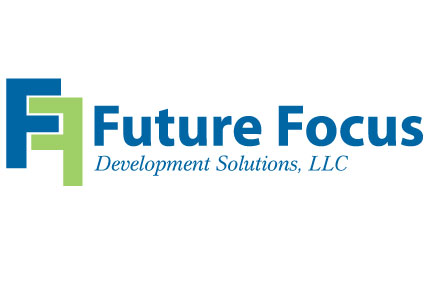 ED 101 for Elected OfficialsWHAT: Half-day training designed to familiarize elected officials with their responsibilities and opportunities in the world of economic development (extended sessions available upon request)WHEN: Scheduled at your convenience; dates available throughout 2014 (three- to four-week notice needed for optimum scheduling), in either morning or afternoon sessions.WHERE: Delivered at your city hall or other community location of your choice.WHO: Delivered by Kay Brockwell, who has almost 20 years’ experience in community economic development.ED 101 is designed to familiarize elected officials with the nature of the economic development process, and their own roles, responsibilities and opportunities within that process.  Among the topics to be covered are:Just what IS economic development, anyway?Getting started in economic developmentWorking with your local programThe city’s (county’s) role and responsibilityFOI and how to manage information responsiblyFunding economic developmentIncentives for developmentDeveloping industrial propertyRecruiting industrySupporting existing industryWorking with partnersDeveloping a product/infrastructureMarketing your community The basic ED 101 program can be customized to meet the individual needs of each community, and can be expanded to a day-long program to present the community-specific training. Follow-up sessions may be scheduled on specific areas at the community’s request.Fee structure (all fees include training materials for participants):Half-day training for up to 12 people -- $1,000 plus travel expensesFull-day training with customized content for up to 12 people -- $2,500 plus travel expensesFollow up or expanded training fees will be discussed on a case by case basis, depending upon specific issues to be addressed.